رویداد معرفی فرصت های سرمایه گذاری در جمهوری اسلامی ایران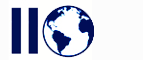 فرم خلاصه طرح های قابل سرمایه گذاریرویداد معرفی فرصت های سرمایه گذاری در جمهوری اسلامی ایرانفرم خلاصه طرح های قابل سرمایه گذاریمعرفي پروژه:1- عنوان پروژه:  2- بخش:                                                                          زيربخش:3- محصول / خدمات:  4- محل:  مناطق آزاد        مناطق ويژه اقتصادي            شهرك صنعتي            سایر 5-شرح پروژه:6-ظرفيت سالانه: وضعيت پروژه:وضعيت پروژه:وضعيت پروژه:7- دسترسي به مواد خام داخلي /محلي :                درصد7- دسترسي به مواد خام داخلي /محلي :                درصد7- دسترسي به مواد خام داخلي /محلي :                درصد8- فروش:بازار صادراتي پيش بيني شده:                درصد8- فروش:بازار صادراتي پيش بيني شده:                درصد8- فروش:بازار صادراتي پيش بيني شده:                درصد9- دوره ساخت:                                      سال9- دوره ساخت:                                      سال9- دوره ساخت:                                      سال خير خيرخيرخيرخيرخيرخيرخيرخير   بله    بله    بله    بله    بله    بله    بله    بله    بله10- وضعيت پروژه:مطالعات امكانسنجي موجود است؟زمين مورد نياز آماده شده است؟مجوزهاي قانوني(جواز تاسيس، سهميه ارز خارجي، محيط زيست و ... ) اخذ شده است؟موافقت نامه مشاركت با سرمايه گذاران خارجي نهايي شده است؟موافقت نامه تامين مالي نهايي شده است؟موافقت نامه با پيمانكاران داخلي/ خارجي نهايي شده است؟زير ساختهاي (برق، آب، مخابرات، سوخت، راه و ....) اخذ شده است؟ليست دانش فني، ماشين آْلات، تجهيزات از جمله شركت هاي خريدار / فروشنده مشخص شده است؟موافقت نامه خريد ماشين آلات و تجهيزات و دانش فني نهايي شده است؟11- نوع همکاری: مشارکت سهمی         ترتیبات قراردادی       مشارکت مدنی         Buy Back       فاینانس        غیره (ذکر شود)ساختار مالي12- جدول مالي:ارزش ماشين آْلات/ تجهيزات خارجي                            ميليون يوروارزش ماشين آْلات/ تجهيزات داخلي                             ميليون يوروارزش دانش فني خارجي                                                ميليون يوروارزش دانش فني داخلي                                                 ميليون يوروارزش حال خالص(NPV) :                                            ميليون يورو براي         سالنرخ بازده داخلي (IRR) دوره بازگشت (PP)                                                       سالاطلاعات عمومي13-  نوع پروژه:  ایجادی               طرح توسعه            در صد پیشرفت فیزیکی: .....................%*در صورت داشتن پیشرفت فیزیکی بالای 13% جدول ذیل بر اساس اطلاعات ساختار مالی (بند 11) تکمیل گردد.14- در صورت نیاز به تأمین منابع مالی به منظور سرمایه در گردش15- رزومه شركت / شخص:- نام (شخص حقيقي / حقوقي)نام شركت :آدرس:  تلفن:                                              فكس:                                   ايميل:                                           وب سايت:  شريك داخلي:  بخش خصوصي    بخش دولتي    ساير لطفا مدارك زير را در صورت وجود ضميمه نمائيدپيش مطالعات امكانسنجي: مطالعات امكانسنجي : مجوز ها (جواز تاسيس، سهميه ارز خارجي، محيط زيست و ...)